Publicado en Madrid el 27/10/2008 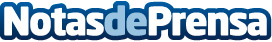 Entradas solidarias para el Cirque du SoleilFUNDACIÒN ADSIS Y CIRQUE DU SOLEIL, DE NUEVO JUNTOS

La reputada compañía circense Cirque du Soleil ha escogido, un año màs, a Fundación Adsis como beneficiaria de una de las sesiones de la obra Varekai en Madrid.
Datos de contacto:Karlos San Pedro915 743 784Nota de prensa publicada en: https://www.notasdeprensa.es/entradas-solidarias-para-el-cirque-du-soleil Categorias: Sociedad Madrid Entretenimiento Eventos http://www.notasdeprensa.es